ПРОЕКТ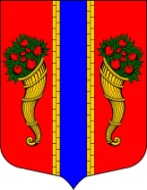 СОВЕТ ДЕПУТАТОВМУНИЦИПАЛЬНОГО ОБРАЗОВАНИЯНОВОЛАДОЖСКОЕ ГОРОДСКОЕ ПОСЕЛЕНИЕВОЛХОВСКОГО МУНИЦИПАЛЬНОГО РАЙОНАЛЕНИНГРАДСКОЙ ОБЛАСТИ(4 созыв)                                        РЕШЕНИЕ_______________2023г.                                                                                   № ____                     В целях оказания имущественной поддержки субъектам малого и среднего предпринимательства, руководствуясь п.4 ст.18 Федерального закона от 24.07.2007г. № 209-ФЗ «О развитии малого и среднего предпринимательства в Российской Федерации», на основании Положения о порядке управления и распоряжения муниципальным имуществом муниципального образования Новоладожское городское поселение Волховского муниципального района Ленинградской области, утвержденного решением Совета депутатов МО Новоладожское городское поселение № 58 от 23.09.2011г.,Совет депутатов муниципального образования Новоладожское городское поселение Волховского муниципального района Ленинградской областиРЕШИЛ:Включить в Перечень муниципального имущества, предназначенного для оказания имущественной поддержки субъектам малого и среднего предпринимательства на территории МО Новоладожское городское поселение, утвержденного решением Совета депутатов МО Новоладожское городское поселение № 21 от 14.05.2022, следующее муниципальное имущество:Нежилое помещение (согласно экспликации № 27, 28, 29), площадь 32,8 кв.м,  2 этаж, в здании с кадастровым номером 47:11:0101050:38 по адресу: Ленинградская область, Волховский район, г.Новая Ладога, ул.Суворова, д.34а.Нежилое помещение (согласно экспликации № 11, 12), площадь 14,2 кв.м,  1 этаж, в здании с кадастровым номером 47:11:0101050:38 по адресу: Ленинградская область, Волховский район, г.Новая Ладога, ул.Суворова, д.34а.Настоящее решение вступает в силу после официального опубликования в средствах массовой информации, подлежит размещению на официальном сайте администрации Новоладожского городского поселения в информационно-телекоммуникационной сети «Интернет» New-Ladoga-adm.ru.Контроль исполнения настоящего решения возложить на постоянную депутатскую комиссию по бюджету, налогам и экономическим вопросам.Глава МО Новоладожское городское поселение                                А.Н. Кузьмин                                           О включении объекта в переченьмуниципального имущества, предназначенного для оказания имущественной поддержки субъектам малого и среднего предпринимательства